SMLOUVA O ZAJIŠŤOVÁNÍ VÝUKY BRUSLENÍŽÁKŮ MATEŘSKÝCH ŠKOL A NEPOVINNÉ VÝUKY BRUSLENÍZÁKLADNÍCH ŠKOL	l.	Označení smluvních stran	1. Poskytovatel:	HC Teplice Huskies z.s.	se sídlem:	Duchcovská 395/100, Teplice, 415 03It: 07630972 zastoupený ve věcech smluvních: Martinem Cimrmanem, předsedou bankovní spojení: 2101540224/2010 , Fio banka, a.s.	telefon/e-mail:	Organizace HC Teplice Huskies z.s. je zapsána v obchodním rejstříku, spisová značka L12018/KSUL vedena u Krajského soudu v Ústí nad Labem, dne 16. 11. 2018.63788136DIČ:zastoupený ve věcech smluvních: Mg, et Bc. Simona Salačová bankovní spojení: 743460227/0100 uzavírají tuto smlouvu o zajišťování nepovinné výuky bruslení	Il.	Předmět smlouvy1. Předmětem této smlouvy je závazek poskytovatele zajistit pro příjemce služby spočívající v zajišťování výuky bruslení pro žáky mateřských a základních škol.	Ill.	Termín plnění	1. Výuka bud	e probíhat ve školním roce 2023/2024, s výjimkou školních prázdnin.	IV. 	Místo plněníVýuka bude prováděna na zimním stadionu, adresa: Na Stínadlech 3280, Teplice, 415 OlO přesném umístění výuky rozhoduje poskytovatel a toto s dostatečným předstihem oznámí příjemci.Úhrada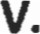 Příjemce bude hradit poskytovateli částku ve výši 1800,-Kč za odborné vedení trenérů HC Teplice Huskies za jednu výukovou hodinu (celkem slovy tisíc osm set korun českých). V této částce jsou zahrnuty mzdové náklady poskytovatele za 1 výukovou hodinu a pronájem ledové plochy.Příjemce předá poskytovateli před zahájením kurzu jmenný seznam účastnících se žáků, na jehož základě poskytovatel vystaví fakturu po ukončení celého kurzu, a na základě vyúčtování dle skutečné docházky, se splatností 14 dní ode dne vystavení nebo příjmový doklad při platbě v hotovosti.	Vl.	Povinnosti poskytovateleProvádět výuku kvalifikovanými cvičiteli, kteří budou jednat s dětmi přiměřeně věku.Předávat a přebírat děti k/po výuce bruslení v prostorách šatny zimního stadionu — (při odchodu dítěte na WC během výuky přebírá zodpovědnost za dítě pedagog příjemce).Zajišťovat pro výuku nezbytné pomůcky.V maximálním rozsahu dbát na bezpečnost a ochranu zdraví účastníkův průběhu výukové jednotky (od zahájení do závěrečného nástupu dětí) a je po tuto dobu spoluzodpovědný za bezpečnost a ochranu zdraví účastníků bruslení.Zajistit proškolení všech účastníků výuky s obsahem provozního a návštěvního řádu.	VII.	Povinnosti příjemceZajišťovat pro jednotlivé třídy kvalifikovaný pedagogický doprovod, včetně dozoru v době pobytu na zimním stadionu /šatny, WC, sprchy, vestibul zimního stadionu/ a přítomnost pedagoga v době výuky bruslení.Provádět záznam přítomnosti jednotlivých žáků do docházkových listů jednotlivých tříd.Zajistit pojištění jednotlivých účastníků výuky pro případ úrazu.VIII. Všeobecná ustanoveníÚčastníci výuky jsou povinni dodržovat provozní a návštěvní zimního stadionu a řídit se pokyny službou konajících zaměstnanců poskytovatele.Poskytovatel je oprávněn v případě havárie či jiného závažného důvodu odstávky zimního stadionu odvolat výuku bruslení. V takovémto případě bude odvolání provedeno bezodkladně a poskytovatel po dohodě s příjemcem nabídne jiný termín konání výuky.Smlouva uzavřená s Poskytovatelem včetně dalších případných dodatků podléhá uveřejnění dle zákona č. 340/2015 Sb., o zvláštních podmínkách účinnosti některých smluv, uveřejňování těchto smluv a o registru smluv (zákon o registru smluv), v platném znění. Ve věci uveřejnění této smlouvy v registru smluv je povinný objednatel. Příjemce bere na vědomí, že má povinnost tuto smlouvu včetně všech jejích změn a dodatků zveřejnit. Poskytovatel souhlasí s tím, že tato smlouva bude veřejně přístupná. Smluvní strany podpisem této smlouvy udělují výslovný souhlas s uveřejněním úplného obsahu této smlouvy v registru smluv dle zákona č. 340/2015 Sb. v platném znění.Smlouva se vyhotovuje ve dvou stejnopisech, každá ze smluvních stran obdrží jedno vyhotovení.Změny podmínek, za nichž byla tato smlouva sjednána, mohou být provedeny pouze písemně dodatkem k této smlouvě.Smluvní strany prohlašují, že si tuto smlouvu před jejím podpisem přečetly, že byla uzavřena po vzájemném projednání podle jejich pravé a svobodné vůle, srozumitelně, nikoliv v tísni za nápadně nevýhodných podmínek. Autentičnost potvrzují svými podpisy.V Teplicích dneMartin Cimrman HC Teplice Huskies, předsedaposkytovatelpříjemceZákladní Skota, Tspžice,U Nových lá-zrd 11022.Příjemce:Základní škola, Teplice, U Nových lázní 1102se sídlem:U Nových lázní 1102/4, 415 Ol Teplice